Publish Your Self AssessmentYou will now attach and/or embed your self-assessment to the bottom of the blog post with the artifact you have chosen. You may choose to make this post private or public. After placing your artifact on a blog post, follow the instructions below.Categories - Self-AssessmentTags - Now tag your post using the tag that corresponds to the competency that you have written about. You can choose more than one. Please use lower case letters and be exact.#creativethinkingcc#communicationcc#criticalthinkingcc#socialresponsibilitycc#personalidentitycc#personalawarenessccUse the Add Document button located at the top of your post page and embed your self-assessment at the bottom of your blog post.Publish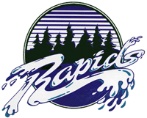 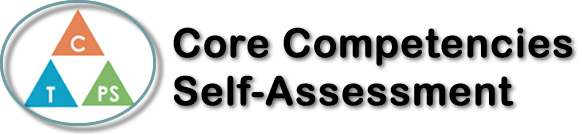 Name: Grace AlexanderDate:  November 14th, 2019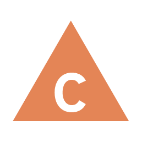 How does the artifact you selected demonstrate strengths & growth in the communication competency?In what ways might you further develop your communication competency?Self-ReflectionDescribe how the artifact you selected shows your strengths & growth in specific core competencies. The prompt questions on the left - or other self-assessment activities you may have done - may guide your reflection process.Communication:  Through projects and talking to people I have learned to communicate easier, in French, with my peers and teachers. When we talk in class, we try to incorporate some French while talking to each other. We do different activities that show us how to conjugate words like people from France actually would so if we ever go somewhere where they speak French, we can ask them how to get somewhere or how to order food. We have also done a few presentations so we can get used to using the words. Another thing we do is practice our pronunciations so we can sound like an actual French speaker. I have learned a lot about French and how to communicate with others in just a few short months and I hope I can keep learning more as I get older. 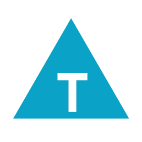 How does the artifact you selected demonstrate strengths & growth in the thinking competencies?In what ways might you further develop your thinking competencies?Self-ReflectionDescribe how the artifact you selected shows your strengths & growth in specific core competencies. The prompt questions on the left - or other self-assessment activities you may have done - may guide your reflection process.Communication:  Through projects and talking to people I have learned to communicate easier, in French, with my peers and teachers. When we talk in class, we try to incorporate some French while talking to each other. We do different activities that show us how to conjugate words like people from France actually would so if we ever go somewhere where they speak French, we can ask them how to get somewhere or how to order food. We have also done a few presentations so we can get used to using the words. Another thing we do is practice our pronunciations so we can sound like an actual French speaker. I have learned a lot about French and how to communicate with others in just a few short months and I hope I can keep learning more as I get older. 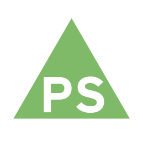 How does the artifact you selected demonstrate strengths & growth in the personal & social competencies?In what ways might you further develop your personal & social competencies?Self-ReflectionDescribe how the artifact you selected shows your strengths & growth in specific core competencies. The prompt questions on the left - or other self-assessment activities you may have done - may guide your reflection process.Communication:  Through projects and talking to people I have learned to communicate easier, in French, with my peers and teachers. When we talk in class, we try to incorporate some French while talking to each other. We do different activities that show us how to conjugate words like people from France actually would so if we ever go somewhere where they speak French, we can ask them how to get somewhere or how to order food. We have also done a few presentations so we can get used to using the words. Another thing we do is practice our pronunciations so we can sound like an actual French speaker. I have learned a lot about French and how to communicate with others in just a few short months and I hope I can keep learning more as I get older. 